ЧЕРКАСЬКА ОБЛАСНА РАДАГОЛОВАР О З П О Р Я Д Ж Е Н Н Я26.05.2023                                                                                         № 117-рПро надання одноразовоїгрошової допомоги	Відповідно до статті 55 Закону України «Про місцеве самоврядування в Україні», рішень обласної ради від 29.12.2006 № 7-2/V «Про затвердження Положення про порядок та умови надання обласною радою одноразової грошової  допомоги» (зі змінами), від 16.12.2022 № 16-4/VІIІ «Про обласний бюджет Черкаської області на 2023 рік», враховуючи відповідні заяви депутатів обласної ради:1. Виділити виконавчому апарату обласної ради кошти в сумі                              317 690,00 грн (головний розпорядник коштів – обласна рада, КПКВК 0113242 «Інші заходи у сфері соціального захисту і соціального забезпечення»)
для надання одноразової грошової допомоги громадянам за рахунок коштів обласного бюджету:2. Фінансово-господарському відділу виконавчого апарату обласної ради провести відповідні виплати.3. Контроль за виконанням розпорядження покласти на                                   заступника керуючого справами, начальника загального відділу виконавчого апарату ГОРНУ Н.В. та начальника фінансово-господарського відділу, головного бухгалтера виконавчого апарату обласної                                                                  ради ЯНИШПІЛЬСЬКУ В.Г.Голова									       А. ПІДГОРНИЙ1Андрущенко Сергій Олексійович,Золотоніський р-н, м. Золотоноша 40000,002Валовенко Олександр Олександрович,  м. Черкаси 5000,003Гапанова Лариса Іллівна,  м. Черкаси 8000,004Горбенко Альона Володимирівна,  м. Черкаси 10000,005Даниленко Володимир Володимирович,Звенигородський р-н, смт Стеблів 5000,006Жеребило Сергій Іванович,  Черкаський р-н, с. Степанці 3000,007Заславська Любов Володимирівна,  Черкаський р-н, м.Сміла 20000,008Козіна Лариса Борисівна,  м. Черкаси 20000,009Кузько Людмила Анатоліївна,  м. Черкаси 3000,0010Микитась Олена Павлівна,  Черкаський р-н, м. Сміла 20000,0011Миколенко Валентина Петрівна,  м. Черкаси 21000,0012Мозгова Тетяна Петрівна,  Черкаський р-н, с. Березняки 10000,0013Муха Ірина Миколаївна,  Золотоніський р-н, с. Іркліїв 15000,0014Назаренко Тамара Петрівна,  Черкаський р-н, с. Степанці 3000,0015Панченко Тетяна Григорівна,  Черкаський р-н, с. Степанці 3000,0016Потапенко Любов Олександрівна,  м. Черкаси 5000,0017Сахно Наталія Андріївна,  м. Черкаси 12095,0018Семко Сергій Олександрович,  Звенигородський р-н, м. Шпола 3000,0019Сивун Петро Іванович,  Черкаський р-н, с. Тубільці 20000,0020Ткач Ірина Миколаївна,  Уманський р-н, с. Івангород 10000,0021Чабан Ольга Сергіївна,  Звенигородський р-н, м. Шпола 2000,0022Чернецька Наталія Сергіївна,  Уманський р-н, м. Умань 48595,0023Шах Катерина Григорівна,Звенигородський р-н, с. Мошурів 20000,0024Швидка Валентина Степанівна,Звенигородський р-н, смт Лисянка 5000,0025Шевченко Іван Петрович,  Золотоніський р-н, с. Перервинці 5000,0026Штефан Лідія Іванівна,  м. Черкаси 1000,00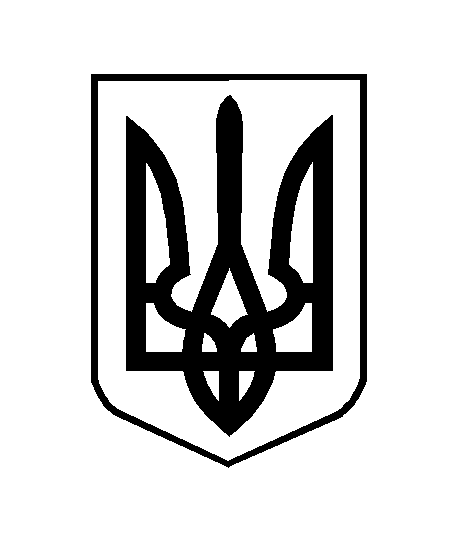 